Перечень оборудования в группе общеразвивающей направленности для  детей 5-6 лет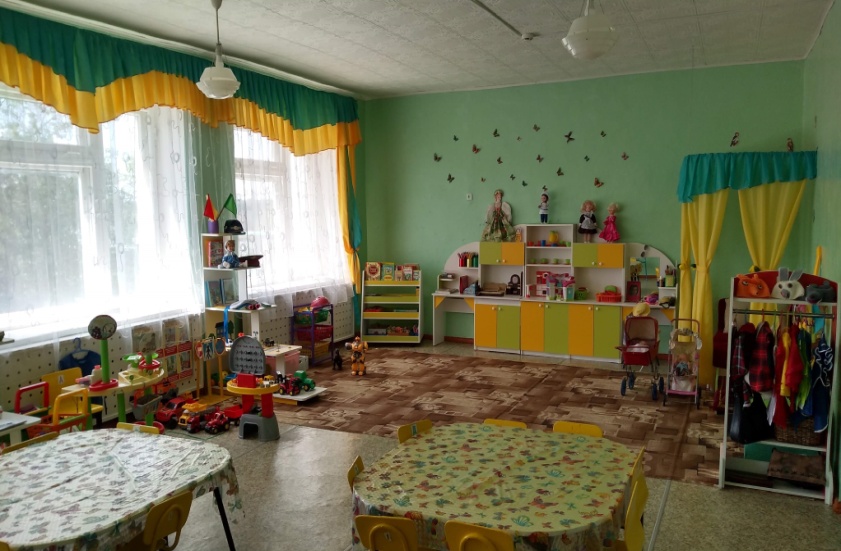 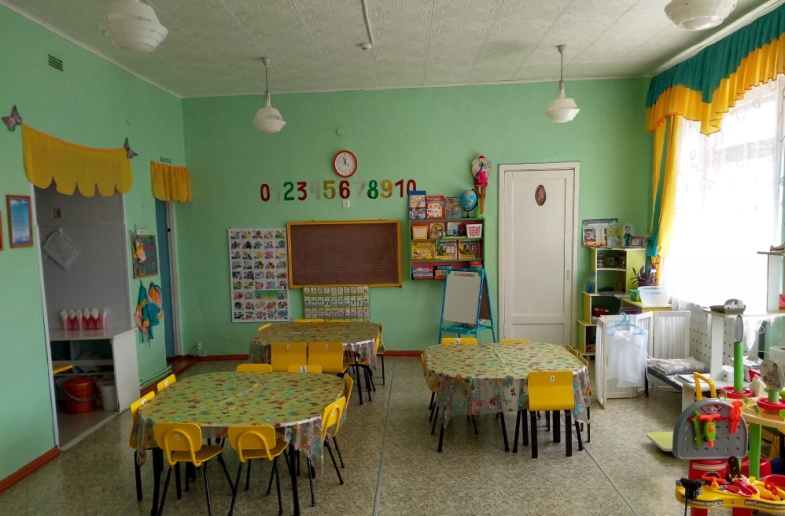 Социально-коммуникативное развитиеСоциально-коммуникативное развитиеЦентр дежурныхстенд с названием месяца, днями недели, начальные буквы имен детей для дежурства;фартуки  - 2 шт.;колпаки – 2 шт.;косынка -1 шт.;  уголок дежурных по столовой; цветные карточки с именами детей.		Центр уединениямягкий диван;книги.Центр безопасностидорожные знаки; фуражки; жилеты и жезл полицейского; флажки по цветам светофора наглядно  - дидактический материал: «Правила маленького пешехода»; «Что такое хорошо и что такое плохо»; «Транспорт»;  «Правила поведения на проезжей части»;  «Детям о безопасности»; «Правила поведения на дороге».настольно-печатные игры: «Юный пешеход», «Дорожная азбука», «Домино – дорога».Центр социализациидидактическая игра:  «Профессии»;тематическая  детская литература «Уроки воспитания», «Если дома ты один», »Уроки вежливости»; демонстрационный материал: «Профессии», альбомы «Все работы хороши» - 3 шт.; альбом  «Права ребенка»;настольно-печатные игры: «Профессии», «Играем в профессии», «Лото профессий», «Профессии парные картинки»Центр патриотического воспитанияпортрет президента; гимн; флаг; герб России; атласы;карта России.Центр игрыСюжетно – ролевая игра  «Семья»:кухонный гарнитур -1 шт.; набор детской посуды -2 шт.; куклы-7 шт.; зимняя коляска -2 шт.; летняя  коляски  - 2 шт.; кровать-1 шт.; фартуки-3 шт.;косынки -3 шт.; одежда для кукол по временам года; постельные  принадлежности; гладильная доска -1 шт.;утюг -  3 шт.; телефонный  аппарат -3 шт.; доски разделочные  -2шт.;набор столовых приборов -3 шт.;набор чайной посуды-1 шт.Сюжетно – ролевая игра  «Магазин»:ветрина -1шт.; весы-1шт.; набор овощей – 2 шт.;набор фруктов – 2 шт.; продуктовая тележка -2  шт.; униформа для продавца -1шт.Сюжетно – ролевая игра  «Парихмахерская»: униформа для парихмахера - 1 шт.; пелерина -1шт.; набор для парихмахера -1шт.;телефонный аппарат -1 шт.; набор расчесок – 1 шт.Сюжетно – ролевая игра  «Больница»:униформа для медицинского работника -1шт.;  набор врача – 1 шт.;фонандоскоп – 1 шт.;  набор медицинских инструментов – 1 шт.Сюжетно – ролевая игра  «Гараж»: пожарная машина – 1 шт.; грузовая машина «Кран» - 1 шт.;машина «Эксковатор» -1шт.;грузовые машины – 2 шт.;легковая машина – 1 шт.;набор различных видов машин (маленькие); набор автомеханника-1шт.; рули -2шт.Познавательное развитиеПознавательное развитиеЦентр природынабор для рыхления (грабли, лопатки, фартуки) – 2шт.;природный материал (шишки, камешки, семена растений, ракушки, песок, фасоль, жёлуди); паспорт комнатных растений;комнатные растения: колеус, хлорофитум, бальзамин, узумбарская фиалка, традесканция, бегония, аспидистра, гибискус; лейка – 2шт;наглядно – дидактические  пособия: «Времена года», «Домашние животные», «Дикие животные», «Деревья», «Комнатные цветы», «Животный мир горы и полярные регионы», «Полевые цветы», «Насекомые», «Грибы и ягоды», «Земноводные и пресмыкающиеся»,  «Рыбы: морские и пресноводные», «Первоцветы»; Энциклопедии «Животные», «Природный мир»Уголок экспериметированиялупы- 3 шт.; песок; камешки;формы для песка; краска;одноразовые стаканы;трубочки;шары; губка; бумага; картотека  опытов и их последовательностьУголок  познавательно – исследовательской деятельностинастольная игра «Викторина: хочу всё знать»;картотека опытов и экспериментов;бросовый материал;чашка для воды, песка.Центр познавательного развития ( центр сенсорного развития и математики)наглядно – дидактические пособия: часы, цифровой ряд, вееры с цифрами, наборы геометрических фигур, счётный материал, счётные палочки;наглядно – дидактический материал: «Цифры», «Цвета»;настольно – печатные игры: «Готов ли ребёнок к школе: математика»Речевое развитиеРечевое развитиеЦентр речевого развитияфланелеграф  с магнитной доской- 1 шт.; набор магнитных букв  «Алфавит» - 2 шт.;настольно-печатные игры: «Умное домино-буквы», «Ассоциации»,  «Обобщение»; наглядно – дидактические  пособия:  «Сказки», »Загадки», «Азбука в картинках», «Посуда»,  «Мебель»,  «Овощи и Фрукты», « Грибы и ягоды»;веер с буквами -1 шт.; альбомы:  «Бумага, Ткани»,детская тематическая литература:  «Скороговорки»,  «Живая азбука»,  «Буква  звуки и слова»,  «Азбука игрушек»,  «Развитие речи» (Готов ли ребёнок к школе?)Центр книги Книга для чтения в детском саду и дома. Хрестоматия 5-7 лет.Литература по программе:Сказки. «Докучные сказки», «Никита Кожемяка», «По-щучьему велению», «Рифмы», «Царевна-лягушка», «Лиса и кувшин», обр. О. Капицы; «Крылатый, мохнатый да масляный», обр. И. Карнауховой; «Хаврошечка», обр. А. Н. Толстого; «Заяц-хвастун», обр. О. Капицы; «Царевна-лягушка», обр. М. Булатова; «Рифмы», авторизированный пересказ Б. Шергина «Сивка-бурка», обр. М. Булатова; «Финист — ясный сокол», обр. А. Платонова; «Хвосты»; «Крылатый, мохнатый да масленный»;  Я.Аким «Жадина»; А. Барто «Веревочка», «Гуси-лебеди», «Есть такие мальчики», «Мы не заметили жука»; И.Белоусов «Весенняя гостья»; И. Бунин «Первый снег»; Ю.Владимиров «Чудаки»; С. Городецкий. «Котенок»; С. Есенин. «Береза», «Черемуха»; Б.Заходер «Приятная встреча»; М.Исаковский «Поезжай за моря океаны» и пр.Художественно-эстетическое развитиеХудожественно-эстетическое развитиеЦентр изобразительной  деятельностикисточки для рисования; альбомы для рисования; цветная бумага; ножницы; клей; картон; пластилин; ёмкости для воды; акварельные краски; простые карандаши; восковые мелки; стеки; доски для лепки; палитра по количеству детей; мольберт; мелки; раскраски;штампы;точилки;доски для работы с пластилином;бумажные салфетки.Центр музыкипианино;погремушки;шумелки;платочки; дудочки; бубен; металлофон.Центр конструированияконструктор из серии «Лего» - мелкий;конструктор из серии «Лего» крупный»; мягкие модули; металлический конструктор – 2 шт.набор строительного материала, имеющего основные детали (кубики, кирпичики, призмы, короткие и длинные пластины).Физическое развитиеФизическое развитиеЦентр физкультуры и здоровьямассажные дорожки -2 шт.; массажные коврики – 3 шт.; набор кегли; мячи резиновые разных диаметров;мячи мягкие;кольца;флажки;ленты;гантели; предметы для метания; мешочки с песком; скакалки; ростомер.